I.Answer all questions                                                                   (5*3=15)Define HTTP, FTP and SMTP.Differentiate between Webpage, Website and Web browser.Define Image tag, Link and List tags in HTML.What is a data type? Mention data types in JavaScript.Mention the importance of CSS.II.Answer any  FOUR                                                                                 (4*5=20)Explain a) e-commerce b) advantages of using Networks.What is a List? Explain the various types of lists with examples.Write a HTML program for creating and displaying class timetable.Explain operators in JavaScript with suitable example.Explain Internal and External CSS with suitable examples.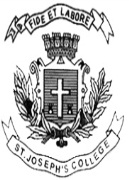 ST. JOSEPH’S COLLEGE (AUTONOMOUS), BANGALORE-27ST. JOSEPH’S COLLEGE (AUTONOMOUS), BANGALORE-27ST. JOSEPH’S COLLEGE (AUTONOMOUS), BANGALORE-27ST. JOSEPH’S COLLEGE (AUTONOMOUS), BANGALORE-27ST. JOSEPH’S COLLEGE (AUTONOMOUS), BANGALORE-27ST. JOSEPH’S COLLEGE (AUTONOMOUS), BANGALORE-27ST. JOSEPH’S COLLEGE (AUTONOMOUS), BANGALORE-27B.S.C – IV SEMESTERB.S.C – IV SEMESTERB.S.C – IV SEMESTERB.S.C – IV SEMESTERB.S.C – IV SEMESTERB.S.C – IV SEMESTERB.S.C – IV SEMESTERSEMESTER EXAMINATION: APRIL 2018SEMESTER EXAMINATION: APRIL 2018SEMESTER EXAMINATION: APRIL 2018SEMESTER EXAMINATION: APRIL 2018SEMESTER EXAMINATION: APRIL 2018SEMESTER EXAMINATION: APRIL 2018SEMESTER EXAMINATION: APRIL 2018CAOE 4415- Web Development CAOE 4415- Web Development CAOE 4415- Web Development CAOE 4415- Web Development CAOE 4415- Web Development CAOE 4415- Web Development CAOE 4415- Web Development Time- 1 1/2  hrsTime- 1 1/2  hrsMax Marks-35Max Marks-35Max Marks-35This paper contains one printed page and two  partsThis paper contains one printed page and two  partsThis paper contains one printed page and two  partsThis paper contains one printed page and two  partsThis paper contains one printed page and two  partsThis paper contains one printed page and two  partsThis paper contains one printed page and two  parts